КОНСУЛЬТАЦИЯ ДЛЯ РОДИТЕЛЕЙ«Значение LEGO- конструирования в развитии детей раннего возраста»Выполнила: Мурашова Алёна Александровна2023г.быстро реализуются и совершенствуются в конструктивной деятельности.Конструирование ЛЕГО самая популярная игрушка в мире, причем не только у детей, но и взрослых. Среди развивающих игрушек для детей именно конструктор ЛЕГО занимает особое место использовать его можно практически с самого рождения, когда малыш только начинает осваивать формы, цвета, размеры. Возрастные границы для игры безграничны.Ученые пришли к выводу, ЛЕГО способствует развитию двигательных навыков и мелкой моторику. Любое конструирование предполагает разнообразные манипуляции руками. С помощью конструктора совершенствуется речь ребенка. ЛЕГО прекрасно развивает структурно-логическое, необходимое для построения объемных конструкций и понимания приложенной к конструктору схемы. Сборка детали конструктора требует сложной мыслительной деятельности.Собирая конструктор, ребенок учится быть внимательным и терпеливым, спокойно переживать и неудачи и быть настойчивым на пути к цели. Таким образом ЛЕГО развивает самодисциплину и самоорганизацию, это позволяет в процессе игры приобрести качества, которые пригодятся в будущем.Большим достоинством конструктора ЛЕГО является возможность собирать его по своему вкусу. Конструктор развивает воображение.Безопасность конструктора ЛЕГО заключаются не только в отсутствии острых углов, но и в полной экологической чистоте деталей.ЛЕГО играет немаловажную роль в развитии ребенка. По результатам исследований и наблюдений ученые сделали вывод, что сборка конструктора положительно влияет на ребенка больше, чем рисование и лепка из пластилина. Это связано с тем, что при рисовании и играх с пластилином результат труда ребенка не всегда получается.Игры с конструкторами ЛЕГО развивают мелкую моторику рук.Благодаря занятиям с конструкторами ЛЕГО развивается структурно – логического мышления, необходимого для построения объемных конструкций и понимания приложенной к конструкторно-логического мышления.ЛЕГО конструирование – эффективное воспитательное средство, которое помогает объединить усилия педагогов и семьи в решении вопроса воспитания и развития ребенка. В совместной игре с родителями ребенок становится более усидчивым, эмоционально отзывчивым.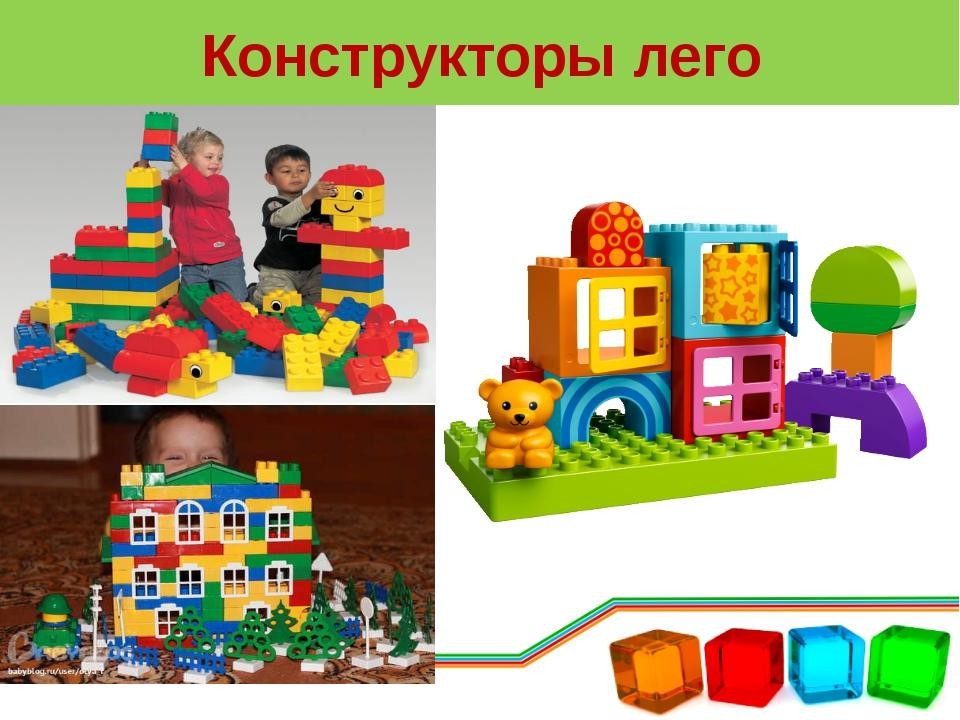 Факт 1-Развивается мелкая моторикаСамое простое и очевидное. Ученые, психологи и другие умные люди официально заявляют: пока дети присоединяют детальки друг к другу, их мышцы развиваются, ловкость пальцев тоже, а за всем этим активно подтягивается, речевой аппарат. Вот так вот. Малыш собирает.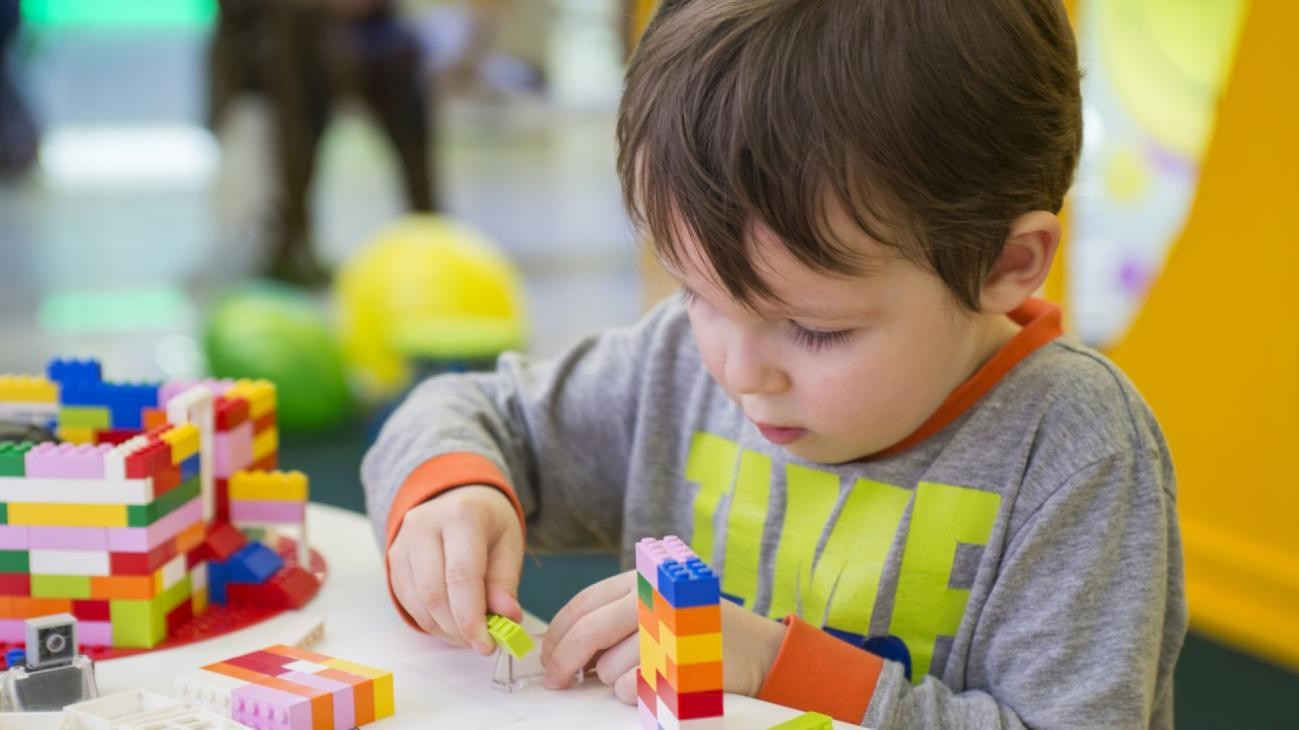 Факт 2- Закладываются инженерные навыкиМожет, ребенок инженером и не станет, а структурно-логическое мышление еще никому не мешало. Девочек это тоже касается, ни в коем случае не нужно делить такие полезности на «м» и «ж»! Процесс сбора объемной   конструкции    по схеме    развивает    конструкторские    навыки в отличном темпе.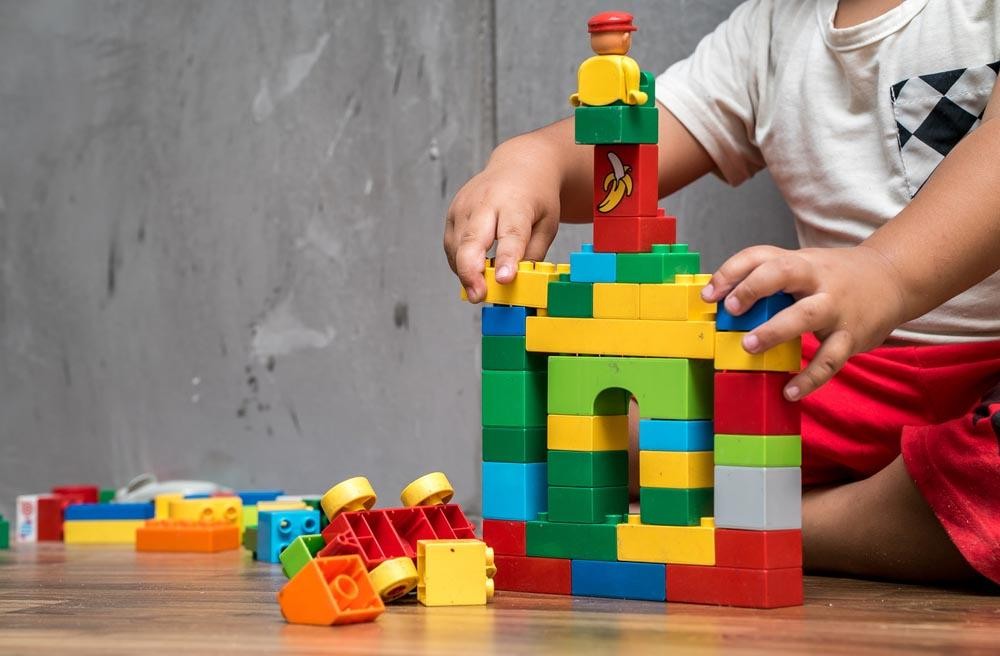 Факт 3- Подтягиваются основы математикиДа, даже они. И не стоит думать, что это полезно и интересно только мальчикам — это полезно, интересно и очень важно всем. Детальки нужно считать, а при построении конструкций учитывать их устойчивость, вес, баланс и размер. Так развивается пространственное мышление и неосознанно используется математика. Каким образом? Вот малышка разделила конструкцию из блоков на два равных куска, и уже поучилась делению, даже не осознав это!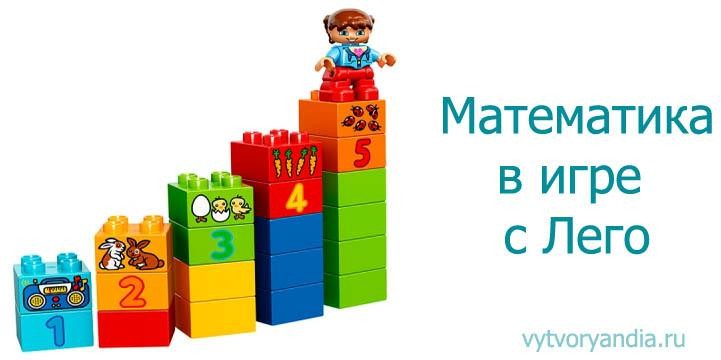 Факт 4- Есть простор для творчества и фантазии.Что-то мы все о точных науках, а ведь LEGO удивительным образом сочетает конструкторское дело с высоким творческим потенциалом. Собирать можно по схеме, а можно без нее. Из вертолета получится сделать крутую мельницу, если приложить чуть-чуть креативности. Из большого злого эльфийского дракона — много маленьких когтистых чудиков. И так далее. Огромный ассортимент разнообразных деталей позволит собрать что угодно из чего угодно.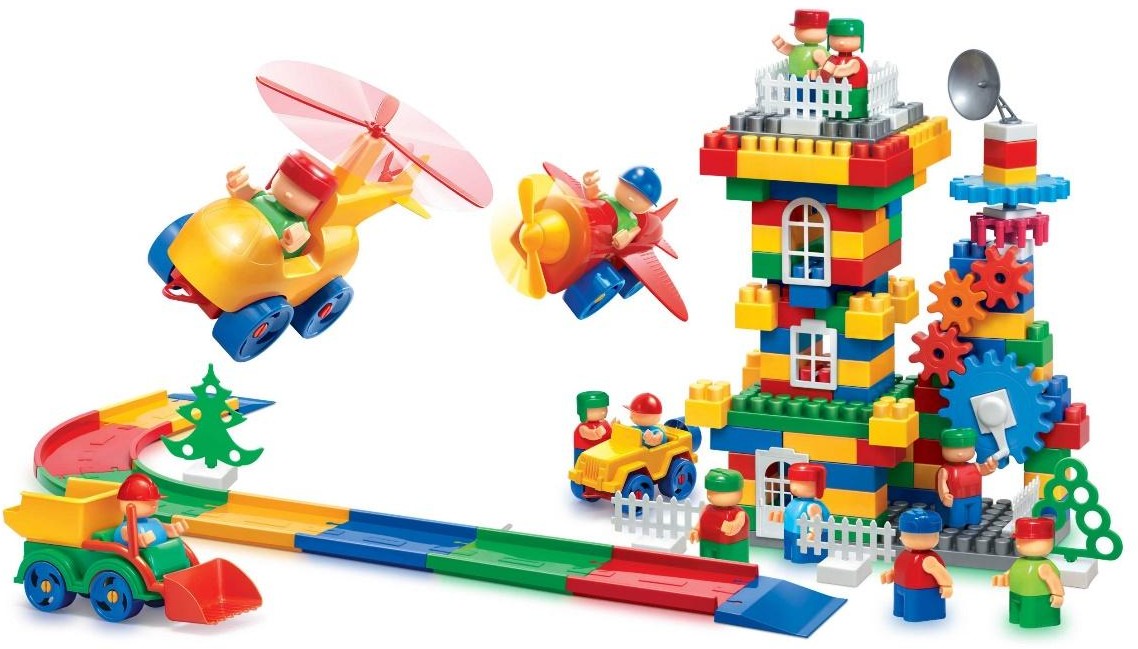 Факт 5- Способствует усидчивостиЭто крайне важный пункт в условиях современного темпа жизни. Мало что может вытащить цифровое поколение из гаджетов, и тем более заставить посидеть спокойно за каким-то одним делом, а не пятью сразу. И это «мало что» — конструкторы LEGO. Для сбора модели нужны три товарища — внимательность, усидчивость и терпеливость. Они ребенку очень пригодятся, всегда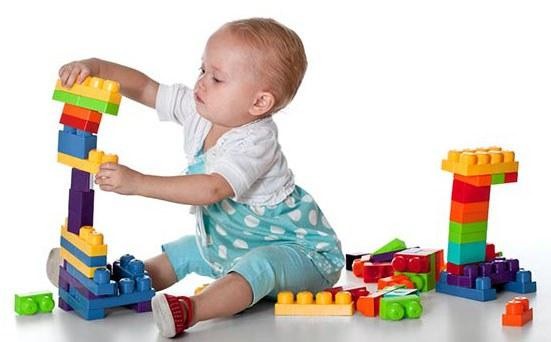 Факт 6- Собирает семью вместеА это тоже очень полезно для гармоничного развития ребенка. Собирать LEGO— отличный вариант семейного досуга, интересно папам, увлекательно мамам, даже бабушки с дедушками могут поучаствовать, если зрение позволяет. Взрослые с удовольствием   конструируют,   ведь   это   занятие не имеет возрастного ценза, ну и помочь малышу значит хорошо провести время вместе.И вот вам маленький лайфхак, если ребенок поначалу проигнорировал конструктор LEGO: разложите детали на видном месте и начните собирать сами. И вот после этого у ребенка сразу же проявит интерес.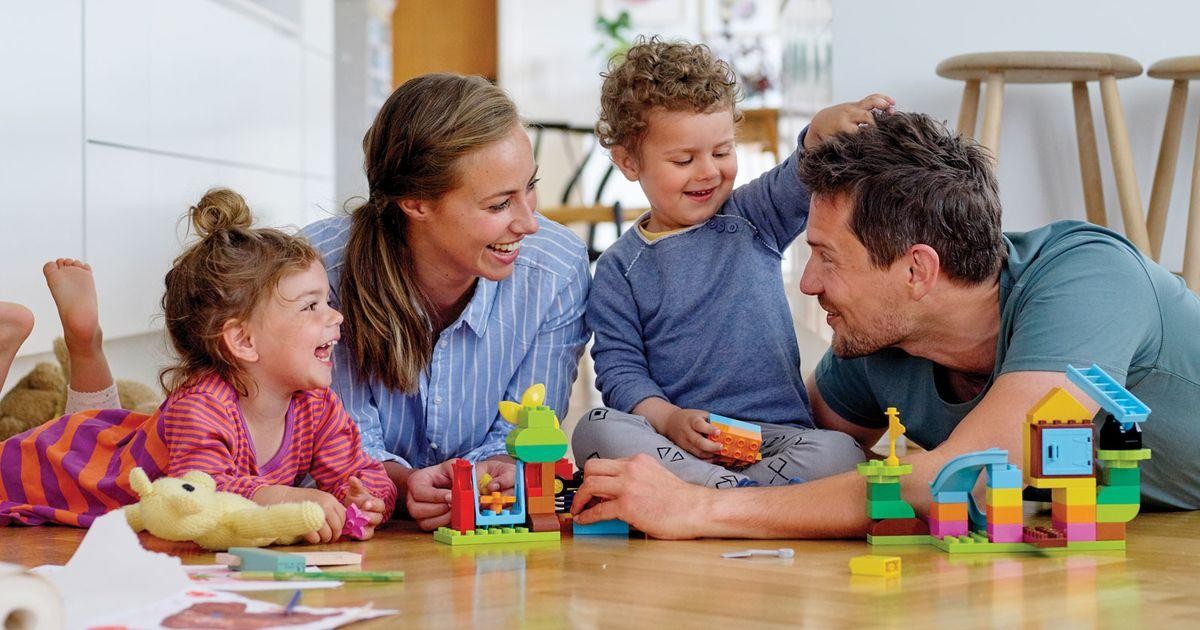 Факт 7- Позволяет творить новые мирыБлагодаря великому ассортименту LEGO® ваш ребенок сможет воплотить в играх свои самые смелые мечты. Моана запросто придет в гости в ледяной замок Эльзы, Ариэль совершит полет на волшебном эльфийском дирижабле и никому за это ничего не будет. В общем, это идеальная возможность для «кроссовера» (встречи персонажей из разных вселенных), что способствует частым и длительным играм.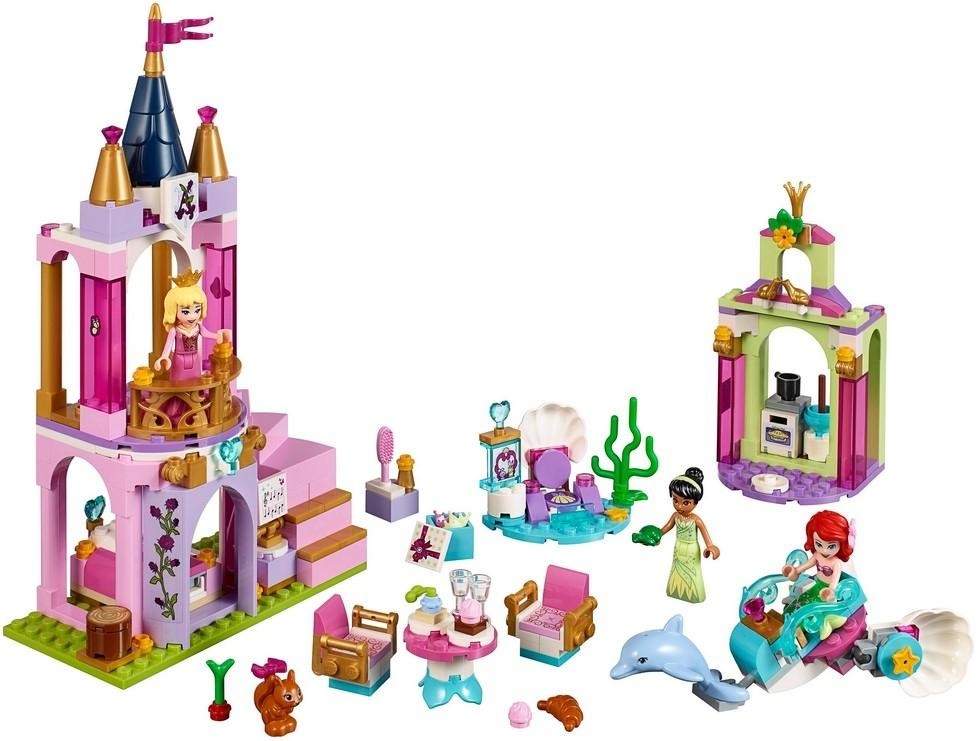 